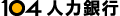 出生日期：身高體重：E-mail  ：聯絡電話：聯絡方式：通訊地址：駕駛執照：交通工具：學歷學歷學歷學歷科系名稱：科系類別：學　　歷：就學期間：經歷經歷經歷經歷經歷經歷職務類別：產業類別：管理責任：公司規模：工作地點：工作內容：求職條件求職條件求職條件求職條件求職條件求職條件求職條件希望職務名稱：希望職務名稱：希望職務內容：希望職務內容：最快可上班日：最快可上班日：希望工作性質：希望工作性質：希望職務類別：希望職務類別：希望從事產業：希望從事產業：希望工作地點：希望工作地點：希望上班時段：希望上班時段：希望薪資待遇：希望薪資待遇：技能專長技能專長語文能力：擅長工具：工作技能：證照資格：自傳自傳中文自傳：作品附件：